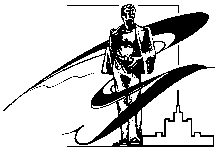 МИНИСТЕРСТВО ОБРАЗОВАНИЯ И НАУКИ РОССИЙСКОЙ ФЕДЕРАЦИИЮЖНО-УРАЛЬСКИЙ ГОСУДАРСТВЕННЫЙ УНИВЕРСИТЕТ факультет_____________________                                                                кафедра_______________ВЫПИСКА ИЗ ПРОТОКОЛАОт      «     »          2014 г.                                                                                                          №                _г. ЧелябинскЗаседания кафедры ______________________________Председатель:                 Секретарь:                 Присутствовали:               Повестка дня(№  пункта повестки дня) СЛУШАЛИ: (ФИО выступавшего) об утверждении темы реферата по истории и философии науки (название темы реферата) «                         »  аспиранта (соискателя)  (ФИО)___________ПОСТАНОВИЛИ:  (№  пункта повестки дня) Утвердить тему реферата по истории и философии науки (название темы реферата) «                         »  Председатель           (подпись)________________ФИО_________________                                                     Секретарь               (подпись)________________ФИО_________________                                                                                                                                                   